.Sheet written by Jesus Moreno[1-8] SYNCOPATED ROCK x2, COASTER STEP, SYNCOPATED ROCK x2, COASTER STEP[9-16] SIDE, CROSS, SIDE CROSS SIDE R, L[17-24] STEP, TURN, TRIPLE STEP TURNING, ROCK, SHUFFLE FWD[25-32] SIDE, CROSS, SIDE CROSS SIDE R, L• At this point on wall # 5 and wall # 6, we will restart the dance.[33-40] SINCOPATED JAZZBOX TURNING L x2, MAMBO TURNING, COASTER STEP• At this point on wall # 4, we will restart the dance.[41-48] CHASSE R, L, JAZZBOXRESTARTS:-• On wall # 4 at 36 counts we will restart the dance.• On the wall nº5 and nº6 at 32 counts we will restart the dance.Last Update - 10 April 2019The County Fair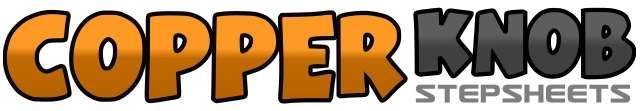 .......Count:48Wall:4Level:Newcomer.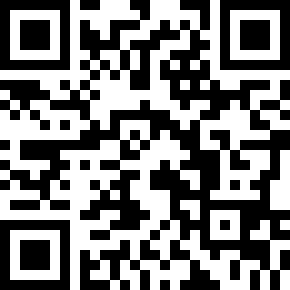 Choreographer:Angeles Mateu (ES) - April 2019Angeles Mateu (ES) - April 2019Angeles Mateu (ES) - April 2019Angeles Mateu (ES) - April 2019Angeles Mateu (ES) - April 2019.Music:County Fair - LonestarCounty Fair - LonestarCounty Fair - LonestarCounty Fair - LonestarCounty Fair - Lonestar........1.Rock forward with right foot.&Recover weight in left foot.2.Rock front with right foot.&Recover weight in left foot.3.Step back with right foot.&Match with left foot.4.Step forward with right foot.5.Rock in front with left foot.&Regain weight in right foot.6.Rock in front with left foot.&Regain weight in right foot.7.Step back with left foot.&Match with right foot.8.Step forward with left foot.1.Step with right foot to the side.2.Cross left foot behind the right.3.Step with right foot to the side.&Cross left foot behind the right.4.Step with right foot to the side.5.Step with left foot to the side.6.Cross right foot behind the left.7.Step with left foot to the side.&Cross right foot behind the left.8.Step with left foot to the side.1.Step forward with right foot.2.Turn ½ turn to the left.3.Turn ¼ turn to the left and step with the right foot to the side.&Match with left foot.4.Turn ¼ turn to the right and step with right foot back.5.Rock back with left foot.6.Regain weight in right foot.7.Step forward with left foot.&Match with right foot.8.Step forward with left foot.1.Step with right foot to the side.2.Cross left foot behind the right.3.Step with right foot to the side.&Cross left foot behind the right.4.Step with right foot to the side.5.Step with left foot to the side.6.Cross right foot behind the left.7.Step with left foot to the side.&Cross right foot behind the left.8.Step with left foot to the side.1.Cross right over left.&Turn ¼ turn to the left with left foot step to the side.2.Step with right foot to the side.3.Cross left over right.&Turn ¼ turn to the right with step right next to it.4.Step with left foot to the side.5.Rock with right foot in front.&Recover weight in left foot.6.Turn ¼ turn to the left with right foot step back.7.Step with left foot back.&Match with right foot.8.Step with left foot forward.1.Step with right foot to the side.&Match with left foot.2.Step with right foot to the side.3.Step with left foot to the side.&Match with right foot.4.Step with left foot to the side.5.Cross right foot in front of the left.6.Step back with left foot.7.Step right next to you.8.Step forward with left foot.